 NORMATIVA I AUTORITZACIÓ PATINETS 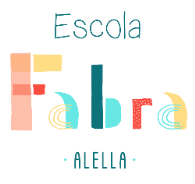 (de 3r a 6è)Normativa del servei d’aparcaments de patinets:L’aparcament de patinets del centre està situat dins el recinte escolar, al pati de dalt.L’horari d’ús d’aquest espai serà des de l’arribada al centre fins a acabar la jornada escolar.Només podrà portar patinet al centre escolar i fer ús del pàrquing l’alumnat de cicle mitjà i superior, per qüestions d’autonomia personal.Resta prohibit circular amb els patinets dins del recinte escolar (edificis i patis), a excepció del cas d’activitat escolar.Els patinets es deixaran degudament lligats als elements habilitats a l’aparcament. No es permet lligar-los fora de la zona destinada per a tal funció.L’escola no es fa responsable en cap cas de la pèrdua o possibles desperfectes en els patinets estacionats. Els propietaris i les propietàries han de tenir cura en assegurar que els deixen ben lligats.L’ús del casc és obligatori per poder portar el patinet. El casc es guardarà a l’aula corresponent fins al final de la jornada.L’incompliment de qualsevol punt d’aquesta normativa podrà conduir a la prohibició de l’ús i gaudi d’aquest servei.L’acceptació d’aquesta normativa és una condició indispensable per poder fer ús del servei d’aparcament.- - - - - - - - - - - - - - - - - - - - - - - - - - - - - Autorització família:Na/En ______________________________________________________________________________ amb DNI __________________________________, mare/pare/tutora legal/tutor legal de l’alumne o alumna: ___________________________________________________________:  (marcar amb una “X”)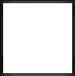         autoritzo al meu fill o filla a portar patinet a l’escola i accepto la normativa d’ús dels patinets a l’escola. Signatura de la mare, pare, tutora o tutor legal:Alella, .................  de  ...............................   de .......................